SEKOLAH TINGGI KEGURUAN DAN ILMU PENDIDIKAN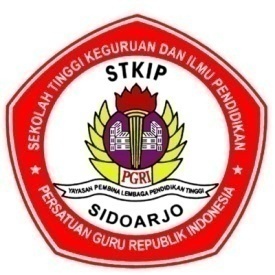 STKIP PGRI SIDOARJOUNIT PERPUSTAKAANTerakreditasiAlamat : Kampus STKIP PGRI Jl. Kemiri, Kemiri SidoarjoTelp (031) 8950181 Faksimili (031) 8071354SURAT KETERANGAN PENGECEKAN PLAGIASIARTIKEL NON SKRIPSIDengan ini menerangkan bahwa karya tulis atas nama :NAMA	: …………………………………………………………………………………………………NIM		: …………………………………………………………………………………………………PRODI	: Bahasa Inggris / Matematika / Sejarah / PGSD / MPBI *)JUDUL	: …………………………………………………………………………………………………		…………………………………………………………………………………………………..JENIS		: SKRIPSI Dengan hasil kemiripan sebesar: Selanjutnya digunakan sebagai syarat PENDAFTARAN UJIAN PROPOSALSelanjutnya digubakan sebagai syarat PENDAFTARAN UJIAN SKRIPSIDemikian keterangan ini dibuat untuk memenuhi salah satu persyaratan PENDAFTARAN YUDISIUMSidoarjo, ………………………………Mengetahui,Dosen Pembimbing I						Kepala Perpustakaan STKIP PGRI Sidoarjo………………………………………….				       Umi Nur Hastuti, S.Pd.*) Coret yang tidak perluBABHasil Cek plagiasi Tanda Tangan Petugas Cek PlagiasiBab IBABHasil Cek plagiasi Tanda Tangan Petugas Cek PlagiasiArtikel untuk UjianBABHasil Cek plagiasi Tanda Tangan Petugas Cek PlagiasiArtikel setelah revisi Ujian (Submit Jurnal)